White Crayon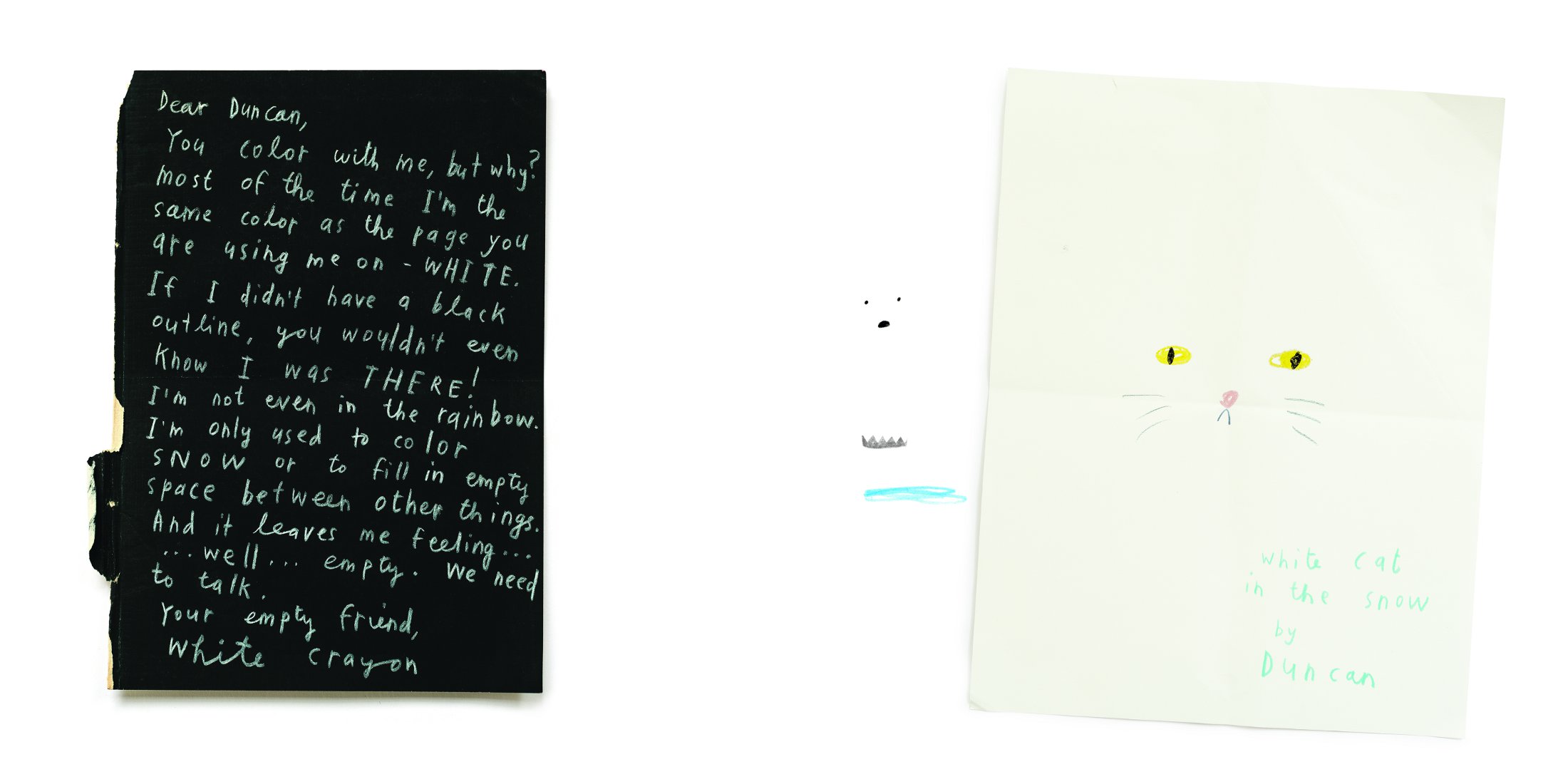 feels empty and invisibleonly colours snow and empty spacewonders why you use themPeach Crayonfeels embarrassed is nakedneeds clothes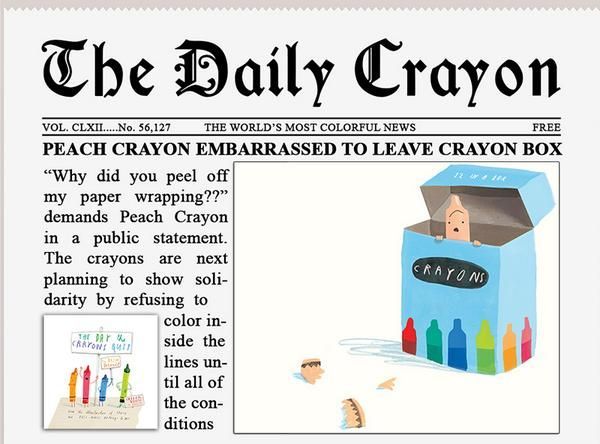 Black Crayon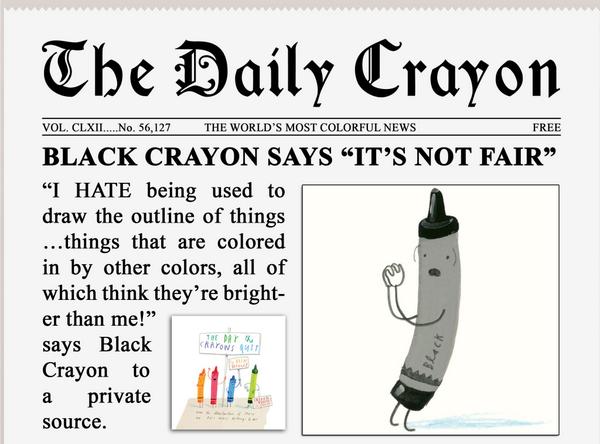 thinks all other crayons are brighter than he isdoesn’t want to just draw outlinesGrey Crayon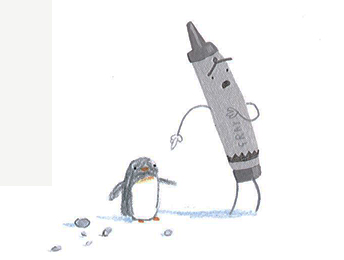 tired of colouring BIG animalslikes pebbles and baby penguinsBlue Crayon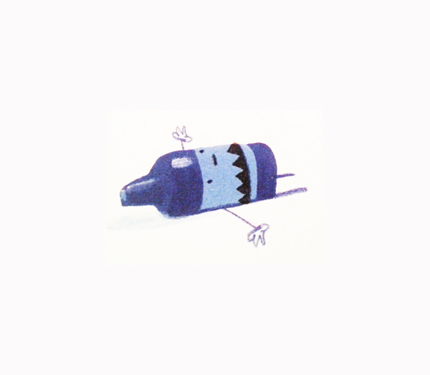 happy being the favouritefeeling tired and worn outstubbyPurple Crayondoes not like scribbles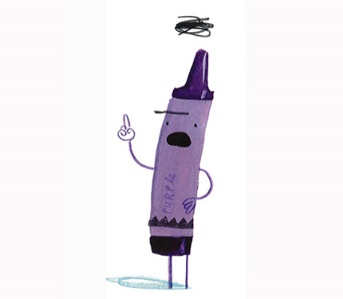 likes neatnesshappy when you colour inside the linesBeige Crayon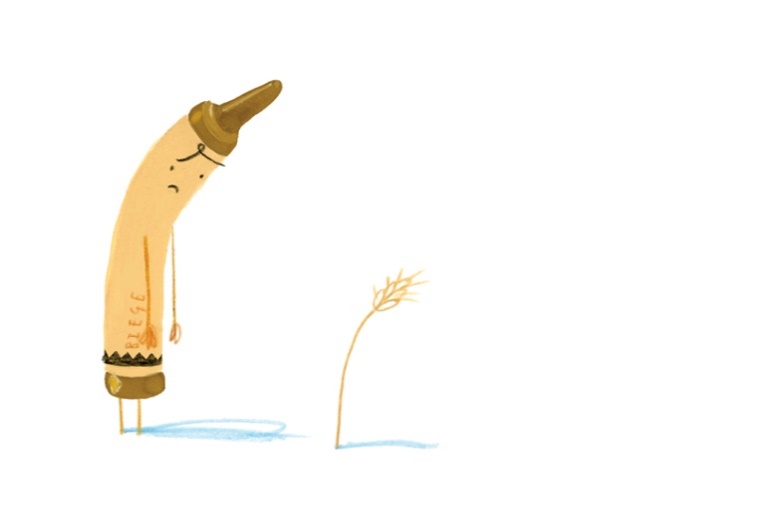 jealous of Mr. Brownonly gets to colour wheat or turkeyGreen Crayon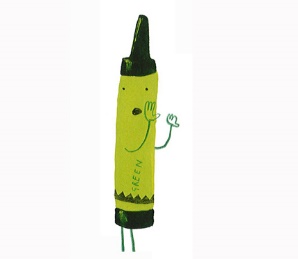 very happy colouring lots of green things, like crocodiles and treesworried about Yellow and Orange Crayon arguing.Red Crayon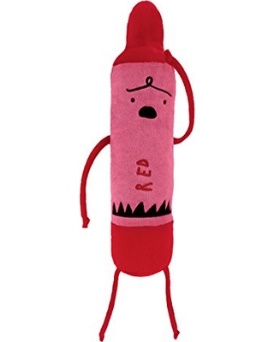 works harder than all other crayonsHAS to work Christmas holidays and Valentine’s Dayneeds a restPink Crayon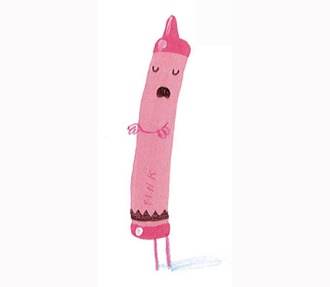 feels left outis not just a girl’s colourwants to be a monster or dinosaurOrange Crayonfeels they are the colour of the sun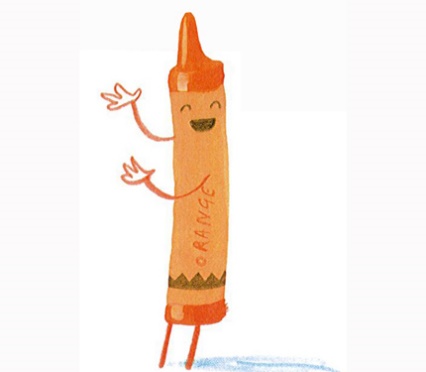 fallen out with Yellow CrayonYellow Crayonfeels they are the colour of the sun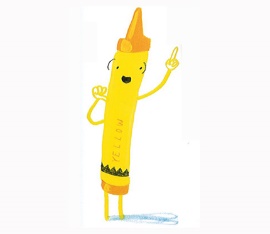 fallen out with Orange Crayon